Publicado en Ciudad de México el 13/05/2022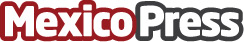 Teradata expande sus operaciones estratégicas en México y aprovecha el creciente grupo de la regiónLa nueva oficina en la Ciudad de México crea más de 200 puestos de trabajo, incluidas oportunidades en los campos tecnológicos de vanguardia en la ciencia de datos, la nube y la ingeniería de productos, así como TI, finanzas y contabilidadDatos de contacto:Norma Aparicio55 5511 7960Nota de prensa publicada en: https://www.mexicopress.com.mx/teradata-expande-sus-operaciones-estrategicas Categorías: Telecomunicaciones E-Commerce Nuevo León Ciudad de México Otros Servicios Oficinas http://www.mexicopress.com.mx